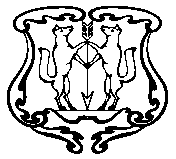 АДМИНИСТРАЦИЯ ГОРОДА ЕНИСЕЙСКАКрасноярского краяПОСТАНОВЛЕНИЕ«25» апреля 2017 г.          		г. Енисейск                             № 89-пОб утверждении административногорегламентаВ соответствии с Федеральным Законом от 27.07.2010 г. № 210 – ФЗ «Об организации предоставления государственных и муниципальных услуг», постановлением Правительства РФ от 16.05.. № 373 "О разработке и утверждении административных регламентов исполнения государственных функций и административных регламентов предоставления государственных услуг", постановлением администрации города Енисейска от 22.07.2010 № 186-п  «Об утверждении Порядка разработки и принятия административных регламентов», ст.46 Устава города Енисейска, ПОСТАНОВЛЯЮ: 1. Утвердить административный регламент предоставления муниципальной услуги «Принятие документов, а также выдача решений о переводе или об отказе в переводе жилого помещения в нежилое или нежилого помещения в жилое помещение» согласно приложению.2. С момента вступления в силу настоящего Постановления считать утратившим силу Постановление Администрации города Енисейска от 19.11.2010 № 321-п "Об утверждении Административного регламента по выдаче разрешения на перевод жилого помещения в нежилое помещение и нежилого помещения в жилое помещение на территории города Енисейска".3. Контроль за исполнением настоящего постановления возложить на заместителя главы города по строительству и архитектуре В.В. Никольского.4. Настоящее постановление подлежит опубликованию в газете «Енисейск-плюс» и размещению на официальном интернет – портале органов местного самоуправления г. Енисейска www.eniseysk.com. 5. Постановление вступает в силу в день, следующий за днем его официального опубликования в газете «Енисейск-плюс».Глава города							               И.Н. Антипов                                                        		 	   		  Приложение	к постановлению	администрации № 89-п	от 25 апреля 2017 г.АДМИНИСТРАТИВНЫЙ РЕГЛАМЕНТпредоставления муниципальной услуги «Принятие документов, а также выдача решений о переводе или об отказе в переводе жилого помещения в нежилое или нежилого помещения в жилое помещение»1. Общие положения1.1. Настоящий административный регламент предоставления муниципальной услуги «Принятие документов, а также выдача решений о переводе или об отказе в переводе жилого помещения в нежилое или нежилого помещения в жилое помещение» (далее - Регламент) разработан в целях повышения качества предоставления и доступности услуги, создания комфортных условий для получения муниципальной услуги. Регламент определяет порядок и стандарт предоставления муниципальной услуги «Принятие документов, а также выдача решений о переводе или об отказе в переводе жилого помещения в нежилое или нежилого помещения в жилое помещение» (далее – муниципальная услуга), сроки выполнения, состав и последовательность действий (административных процедур) при предоставлении муниципальной услуги,  досудебный (внесудебный) порядок обжалования решений и действий (бездействия) органа, предоставляющего муниципальную услугу, а также должностных лиц, или муниципальных служащих.1.2. Регламент размещается на официальном интернет – портале органов местного самоуправления г. Енисейска www.eniseysk.com, также на информационных стендах, расположенных в отделе строительства и архитектуры администрации горда по адресу: г.Енисейск, ул.Горького,6.2. Стандарт предоставления муниципальной услуги2.1. Наименование муниципальной услуги: «Принятие документов, а также выдача решений о переводе или об отказе в переводе жилого помещения в нежилое или нежилого помещения в жилое помещение».2.2. Предоставление муниципальной услуги осуществляется администрацией города (далее - Администрация). Ответственным исполнителем муниципальной услуги является отдел строительства и архитектуры администрации города (далее - Отдел).Место нахождения: Почтовый адрес Отдела: 663180, г.Енисейск, ул.Горького, 6.График работы: ежедневно с 09.00 ч. до 17.00 ч., обеденный перерыв с 13.00 ч. до 14.00 ч., выходные дни: суббота, воскресенье.Продолжительность рабочего дня, непосредственно предшествующего нерабочему праздничному дню, уменьшается на один час.Справочные телефоны: 8 (39195) 2 21 34.Электронный адрес: Enisyskarhitek@mail.ru.Информацию по процедуре предоставления муниципальной услуги можно получить у специалиста(ов) Отдела, ответственных за предоставление муниципальной услуги.2.3. Получателями муниципальной услуги является собственник соответствующего помещения или уполномоченное им лицо, имеющее намерение произвести перевод жилого (нежилого) помещения в нежилое (жилое) помещение (далее - заявитель).2.4. Результатом предоставления муниципальной услуги является:- решение о переводе помещения;- решение об отказе в переводе помещения.2.5. Срок предоставления муниципальной услуги: - решение о переводе или об отказе в переводе помещения должно быть принято по результатам рассмотрения соответствующего заявления и иных представленных документов исполнителем в соответствии с пунктом 2.7. в срок не более сорока пяти дней со дня представления в данный орган документов, обязанность по представлению которых в соответствии с настоящей статьей возложена на заявителя. В случае представления заявителем документов, указанных в части 2 настоящей статьи, через многофункциональный центр срок принятия решения о переводе или об отказе в переводе помещения исчисляется со дня передачи многофункциональным центром таких документов в орган, осуществляющий перевод помещений.   2.6. Правовыми основаниями для предоставления муниципальной услуги является:- Конституция  Российской Федерации;- Жилищный кодекс Российской Федерации;- Федеральный  закон  от 06.10.2003 № 131-ФЗ «Об общих принципах организации местного самоуправления в Российской Федерации»; - Федеральный закон  от 09.02.2009 № 8-ФЗ «Об обеспечении доступа к информации о деятельности государственных органов и органов местного самоуправления»;- Федеральный закон от 27.07.2010 № 210-ФЗ «Об организации предоставления государственных и муниципальных услуг»;- Постановлением Правительства РФ от 28.01.2006 № 47 «Об утверждении Положения о признании помещения жилым помещением, жилого помещения непригодным для проживания и многоквартирного дома аварийным и подлежащим сносу или реконструкции»;- Постановлением Правительства Российской Федерации от 10.08.2005 № 502 «Об утверждении формы уведомления о переводе (отказе в переводе) жилого (нежилого) помещения в нежилое (жилое) помещение»;- Уставом муниципального образования;- настоящим Регламентом.2.7. Исчерпывающий перечень документов, необходимых для предоставления муниципальной услуги (далее - документы):а) заявление о переводе помещения согласно приложению 1 к настоящему Регламенту;б) правоустанавливающие документы на переводимое помещение (подлинники или засвидетельствованные в нотариальном порядке копии);в) план переводимого помещения с его техническим описанием (в случае, если переводимое помещение является жилым, - технический паспорт такого помещения);г) поэтажный план дома, в котором находится переводимое помещение;д) подготовленный и оформленный в установленном порядке проект переустройства и (или) перепланировки переводимого помещения (в случае, если переустройство и (или) перепланировка требуются для обеспечения использования такого помещения в качестве жилого или нежилого помещения).Исполнитель не вправе требовать представление других документов кроме документов, установленных настоящим пунктом. Заявителю выдается расписка в получении документов с указанием их перечня и даты их получения исполнителем. 2.8. Администрация самостоятельно запрашивает документы, указанные в абзацах третьем (если право на переводимое помещение зарегистрировано в Едином государственном реестре недвижимости), четвертом, пятом пункта 2.7. настоящего Административного регламента, в органе, в распоряжении которого находятся соответствующие документы, в случае, если заявитель не представил указанные документы по собственной инициативе.2.9. Запрещено требовать от заявителя:- представления документов и информации или осуществления действий, представление или осуществление которых не предусмотрено нормативными правовыми актами, регулирующими отношения, возникающие в связи с предоставлением муниципальной услуги;- представления документов и информации, которые в соответствии с нормативными правовыми актами Российской Федерации, нормативными правовыми актами субъектов Российской Федерации и муниципальными правовыми актами находятся в распоряжении государственных органов, предоставляющих государственную услугу, иных государственных органов, органов местного самоуправления и (или) подведомственных государственным органам и органам местного самоуправления организаций, участвующих в предоставлении государственных или муниципальных услуг, за исключением документов, указанных в части 6 статьи 7 Федерального закона от 27.07.2010 № 210-ФЗ «Об организации предоставления государственных и муниципальных услуг».- осуществления действий, в том числе согласований, необходимых для получения муниципальных услуг и связанных с обращением в иные государственные органы, органы местного самоуправления, организации, за исключением получения услуг, включенных в перечни, указанные в части 1 статьи 9 Федерального закона № 210-ФЗ, и получения документов и информации, предоставляемых в результате предоставления таких услуг.2.10. Основания для отказа в приеме документов для предоставления муниципальной услуги 1) подача заявления неуполномоченным лицом; 	2) текст документа написан неразборчиво, без указания фамилии, имени, отчества физического лица, адреса его регистрации; в документах имеются подчистки, подписки, зачеркнутые слова и иные не оговоренные исправления. 2.11. Основаниями для отказа в предоставлении муниципальной услуги являются:1) непредставления определенных пунктом  2.7  документов, обязанность по представлению которых возложена на заявителя;2) поступления в орган, осуществляющий перевод помещений, ответа органа государственной власти, органа местного самоуправления либо подведомственной органу государственной власти или органу местного самоуправления организации на межведомственный запрос, свидетельствующего об отсутствии документа и (или) информации, необходимых для перевода жилого помещения в нежилое помещение или нежилого помещения в жилое помещение в соответствии с пунктом 2.7, если соответствующий документ не представлен заявителем по собственной инициативе. Отказ в переводе помещения по указанному основанию допускается в случае, если орган, осуществляющий перевод помещений, после получения указанного ответа уведомил заявителя о получении такого ответа, предложил заявителю представить документ и (или) информацию, необходимые для перевода жилого помещения в нежилое помещение или нежилого помещения в жилое помещение в соответствии с пунктом 2.7, и не получил от заявителя такие документ и (или) информацию в течение пятнадцати рабочих дней со дня направления уведомления;3) представления документов в ненадлежащий орган;4) несоблюдения предусмотренных статьей 22 Жилищного кодекса РФ условий перевода помещения;5) несоответствия проекта переустройства и (или) перепланировки жилого помещения требованиям законодательства.Решение об отказе в переводе помещения должно содержать основания отказа с обязательной ссылкой на нарушения, предусмотренные настоящим пунктом.Решение об отказе в переводе помещения выдается или направляется заявителю не позднее чем через три рабочих дня со дня принятия такого решения и может быть обжаловано заявителем в судебном порядке.Не является основанием для отказа в предоставлении государственной услуги непредставление заявителем документов, указанных в абзацах третьем, четвертом, пятом пункта 2.7. настоящего Административного регламента.2.10. Предоставление муниципальной услуги осуществляется бесплатно.2.11. Максимальный срок ожидания в очереди при подаче запроса о предоставлении муниципальной услуги составляет не более 15 минут.2.12. Срок регистрации запроса заявителя о предоставлении муниципальной услуги составляет не более двух рабочих дней.2.13. Требования к помещениям, в которых предоставляется муниципальная услуга:Помещения, в которых осуществляется приём граждан, обратившихся за получением муниципальной услуги, должны быть оснащены соответствующими указателями, информационными стендами с образцами заполнения заявления и перечнем документов, необходимых для предоставления услуги. Места для заполнения необходимых документов оборудуются стульями, столами и обеспечиваются бланками заявлений, письменными принадлежностями. На информационном стенде в Учреждении размещается перечень документов, которые заявитель должен представить для исполнения муниципальной услуги.Рабочее место специалистов Учреждения, участвующих в оказании муниципальной услуги, оснащается настенной вывеской или настольной табличкой с указанием фамилии, имени, отчества и должности, необходимой для исполнения муниципальной услуги офисной техникой.Помещения для предоставления муниципальной услуги по возможности размещаются в максимально удобных для обращения местах.В местах ожидания предоставления муниципальной услуги предусматривается оборудование доступных мест общественного пользования.  В местах предоставления муниципальной услуги на видном месте размещаются схемы размещения средств пожаротушения и путей эвакуации посетителей и работников органов, участвующих в оказании муниципальной услуги.Места предоставления муниципальной услуги оборудуются средствами пожаротушения и оповещения о возникновении чрезвычайной ситуации.Места для ожидания и заполнения заявлений должны быть доступны для инвалидов.К месту предоставления муниципальной услуги обеспечивается доступ инвалидов в соответствии с законодательством Российской Федерации о социальной защите инвалидов (включая инвалидов, использующих кресла-коляски и собак-проводников):Специалисты, при необходимости, оказывают инвалидам помощь, необходимую для получения в доступной для них форме информации о правилах предоставления услуги, в том числе об оформлении необходимых для получения услуги документов, о совершении ими других необходимых для получения услуги действий;- при наличии на территории, прилегающей к учреждению, мест для парковки автотранспортных средств, выделяется не менее 10 процентов мест (но не менее одного места) для парковки специальных автотранспортных средств инвалидов;- обеспечивается:- допуск на объект сурдопереводчика, тифлосурдопереводчика;- предоставление инвалидам по слуху услуги с использованием русского жестового языка;- возможность самостоятельного передвижения по территории, на которой расположено помещение для оказания муниципальной услуги, входа в места предоставления муниципальной услуги и выхода из них, посадки в транспортное средство и высадки из него, в том числе с использованием кресла-коляски;- сопровождение инвалидов, имеющих стойкие расстройства функции зрения и самостоятельного передвижения, и оказание им помощи в месте предоставления муниципальной услуги;- размещение оборудования и носителей информации, необходимых для обеспечения беспрепятственного доступа инвалидов к месту предоставления муниципальной услуги с учетом ограничений их жизнедеятельности;- допуск к месту предоставления муниципальной услуги собаки-проводника при наличии документа, подтверждающего ее специальное обучение и выдаваемого по форме и в порядке, которые определяются федеральным органом исполнительной власти, осуществляющим функции по выработке и реализации государственной политики и нормативно-правовому регулированию в сфере социальной защиты населения;- оказание специалистами помощи инвалидам в преодолении барьеров, мешающих получению ими муниципальной услуги наравне с другими лицами.2.14. На информационном стенде размещаются следующие информационные материалы:- сведения о перечне предоставляемых муниципальных услуг;- перечень предоставляемых муниципальных услуг, образцы документов (справок).- образец заполнения заявления;- адрес, номера телефонов и факса, график работы, адрес электронной почты Администрации и Отдела;- административный регламент;- адрес официального сайта в сети Интернет, содержащего информацию о предоставлении муниципальной услуги;- порядок получения информации заявителями по вопросам предоставления муниципальной услуги, в том числе о ходе предоставления муниципальной услуги;- перечень оснований для отказа в предоставлении муниципальной услуги;- порядок обжалования действий (бездействия) и решений, осуществляемых (принятых) в ходе предоставления муниципальной услуги;- необходимая оперативная информация о предоставлении муниципальной услуги.- описание процедуры предоставления муниципальной услуги в текстовом виде и в виде блок-схемы;Текст материалов, размещаемых на стендах, должен быть напечатан удобным для чтения шрифтом, основные моменты и наиболее важные места выделены.2.15. Показателями доступности и качества муниципальной услуги являются:- соблюдение сроков предоставления муниципальной услуги, сроков выполнения отдельных административных процедур в рамках ее предоставления;3. Состав, последовательность и сроки выполнения административных процедур, требования к порядку их выполнения, в том числе особенности выполнения административных процедур в электронной форме, а также особенности выполнения административных процедур в многофункциональных центрах3.1. Предоставление муниципальной услуги осуществляется в форме:- непосредственное обращение заявителя (при личном обращении);- ответ на письменное обращение.3.2. Информирование о процедуре предоставления муниципальной услуги может осуществляться в устной форме, письменной форме или в форме электронного документа, а также через краевое государственное бюджетное учреждение «Многофункциональный центр предоставления государственных и муниципальных услуг», " (далее - МФЦ), расположенное по адресу: . Енисейск, ул. Ленина, 89 (в режиме работы МФЦ, тел.2 64 33).3.3. Основными требованиями к консультации заявителей являются:- актуальность;- своевременность;- четкость в изложении материала;- полнота консультирования;- наглядность форм подачи материала;- удобство и доступность.3.4. Требования к форме и характеру взаимодействия специалиста Отдела с заявителями:- при личном обращении заявителей специалист Отдела должен представиться, указать фамилию, имя и отчество, сообщить занимаемую должность, самостоятельно дать ответ на заданный заявителем вопрос. В конце консультирования специалист Отдела, осуществляющий консультирование, должен кратко подвести итоги и перечислить меры, которые следует принять заявителю (кто именно, когда и что должен сделать).Ответ на письменные обращения и обращения по электронной почте дается в простой, четкой и понятной форме с указанием фамилии и инициалов, номера телефона специалиста Отдела, исполнившего ответ на обращение. Ответ на письменное обращение подписывается Главой города (лицом его замещающим). 3.5. При ответах на телефонные звонки и устные обращения специалист в вежливой форме четко и подробно информирует обратившихся по интересующим их вопросам. При невозможности специалиста, принявшего звонок, самостоятельно ответить на поставленный вопрос, телефонный звонок должен быть переадресован (переведен) на другого специалиста или обратившемуся гражданину должен быть сообщен телефонный номер, по которому можно получить необходимую информацию.3.6. Ответ на письменное обращение о процедуре предоставления муниципальной услуги предоставляется в течение тридцати календарных дней со дня регистрации этого обращения.3.7. Предоставление муниципальной услуги включает в себя выполнение следующих административных процедур: 3.7.1. При направлении документов по почте:- приём, регистрация заявления и приложенных копий документов от заявителя, направление документов в Отдел для предоставления муниципальной услуги;- подготовка ответа и направление его по почте заявителю.Результатом исполнения административного действия является направление соответствующего документа заявителю. 3.7.2. При личном обращении заявителя:- приём заявителя, проверка документов (в день обращения);- предоставление соответствующей информации заявителю.Результатом исполнения административного действия является предоставление заявителю соответствующего документа. 3.7.3. Ответственный исполнитель в случае, указанном в пункте 2.8. настоящего Административного регламента, не позднее 3 дней со дня получения заявления и документов формирует и направляет межведомственные запросы в федеральные органы исполнительной власти, в распоряжении которых находятся соответствующие сведения.Порядок направления межведомственных запросов, а также состав информации, которая необходима для оказания государственной услуги, определяются технологической картой межведомственного взаимодействия муниципальной услуги.4. Формы контроля за исполнением административного регламента4.1. Текущий контроль за соблюдением последовательности действий, определенных Регламентом осуществляется начальником отдела строительства и архитектуры и, включает в себя проведение проверок соблюдения и исполнения ответственными лицами (специалистами) действующего законодательства, а также положений Регламента.4.2. Персональная ответственность ответственных лиц (специалистов) закрепляется в соответствующих положениях должностных инструкций.4.3. Контроль за полнотой и качеством предоставления муниципальной услуги включает в себя проведение проверок, выявление и устранение нарушений прав заявителей, рассмотрение, принятие решений и подготовку ответов на обращения заявителей, содержащие жалобы на решения, действия (бездействия) ответственных лиц (специалистов).4.4. По результатам проведенных проверок в случае выявления нарушений прав заявителей по предоставлению муниципальной услуги осуществляется привлечение виновных лиц к ответственности в соответствии с законодательством Российской Федерации.4.5. Проведение проверок может носить плановый характер и внеплановый характер (по конкретному обращению заявителя по предоставлению муниципальной услуги).5. Досудебный (внесудебный) порядок обжалования решений и действий (бездействия) органа, предоставляющего муниципальную услугу, а также должностных лиц или муниципальных служащих.5.1. Заявители муниципальной услуги имеют право обратиться с заявлением или жалобой (далее - обращения) на действия (бездействия) исполнителя, ответственных лиц (специалистов), в том числе в следующих случаях:	1) нарушение срока регистрации запроса заявителя о предоставлении муниципальной услуги;	2) нарушение срока предоставления муниципальной услуги;	3) требование у заявителя документов, не предусмотренных нормативными правовыми актами Российской Федерации, нормативными правовыми актами субъектов Российской Федерации, муниципальными правовыми актами для предоставления муниципальной услуги;	4) отказ в приеме документов, предоставление которых предусмотрено нормативными правовыми актами Российской Федерации, нормативными правовыми актами субъектов Российской Федерации, муниципальными правовыми актами для предоставления муниципальной услуги, у заявителя;	5) отказ в предоставлении муниципальной услуги, если основания отказа не предусмотрены федеральными законами и принятыми в соответствии с ними иными нормативными правовыми актами Российской Федерации, нормативными правовыми актами субъектов Российской Федерации, муниципальными правовыми актами;	6) затребование с заявителя при предоставлении муниципальной услуги платы, не предусмотренной нормативными правовыми актами Российской Федерации, нормативными правовыми актами субъектов Российской Федерации, муниципальными правовыми актами;	7) отказ органа, предоставляющего муниципальную услугу, должностного лица органа, предоставляющего муниципальную услугу, в исправлении допущенных опечаток и ошибок в выданных в результате предоставления муниципальной услуги документах либо нарушение установленного срока таких исправлений.5.2. Обращения подлежат обязательному рассмотрению. Рассмотрение обращений осуществляется бесплатно.5.3. Жалоба подается в письменной форме на бумажном носителе, в электронной форме в орган, предоставляющий муниципальную услугу. Жалобы на решения, принятые руководителем органа, предоставляющего муниципальную услугу, подаются в вышестоящий орган (при его наличии) либо в случае его отсутствия рассматриваются непосредственно руководителем органа, предоставляющего муниципальную услугу.5.4. Жалоба может быть направлена по почте, с использованием информационно-телекоммуникационной сети Интернет, официального сайта органа, предоставляющего муниципальную услугу, а также может быть принята при личном приеме заявителя.5.5. Жалоба должна содержать:1) наименование органа, предоставляющего муниципальную услугу, должностного лица органа, предоставляющего муниципальную услугу, решения и действия (бездействие) которых обжалуются;2) фамилию, имя, отчество (последнее - при наличии), сведения о месте жительства заявителя - физического лица либо наименование, сведения о месте нахождения заявителя - юридического лица, а также номер (номера) контактного телефона, адрес (адреса) электронной почты (при наличии) и почтовый адрес, по которым должен быть направлен ответ заявителю;3) сведения об обжалуемых решениях и действиях (бездействии) органа, предоставляющего муниципальную услугу, должностного лица органа, предоставляющего муниципальную услугу;4) доводы, на основании которых заявитель не согласен с решением и действием (бездействием) органа, предоставляющего муниципальную услугу, должностного лица органа, предоставляющего муниципальную услугу. Заявителем могут быть представлены документы (при наличии), подтверждающие доводы заявителя, либо их копии.5.6. Жалоба, поступившая в органа, предоставляющего муниципальную услугу, подлежит рассмотрению должностным лицом, наделенным полномочиями по рассмотрению жалоб, в течение пятнадцати рабочих дней со дня ее регистрации, а в случае обжалования отказа органа, предоставляющего муниципальную услугу, должностного лица органа, предоставляющего муниципальную услугу, в приеме документов у заявителя либо в исправлении допущенных опечаток и ошибок или в случае обжалования нарушения установленного срока таких исправлений - в течение пяти рабочих дней со дня ее регистрации.5.7. По результатам рассмотрения жалобы органа, предоставляющего муниципальную услугу принимает одно из следующих решений:1) удовлетворяет жалобу, в том числе в форме отмены принятого решения, исправления допущенных органом, предоставляющим муниципальную услугу, опечаток и ошибок в выданных в результате предоставления муниципальной услуги документах, возврата заявителю денежных средств, взимание которых не предусмотрено нормативными правовыми актами Российской Федерации, нормативными правовыми актами субъектов Российской Федерации, муниципальными правовыми актами, а также в иных формах;2) отказывает в удовлетворении жалобы.5.8. Не позднее дня, следующего за днем принятия решения, указанного в пункте 5.7 настоящего Административного регламента, заявителю в письменной форме и по желанию заявителя в электронной форме направляется мотивированный ответ о результатах рассмотрения жалобы.5.9. В случае установления в ходе или по результатам рассмотрения жалобы признаков состава административного правонарушения или преступления должностное лицо, наделенное полномочиями по рассмотрению жалоб в соответствии с пунктом 5.3 настоящего Административного регламента, незамедлительно направляет имеющиеся материалы в органы прокуратуры.	Приложение  № 1	к административному регламенту	В _____________________________________	(наименование органа местного самоуправления)	_______________________________________	(наименование муниципального образования)	от _______________________________________,	проживающего по адресу: __________________	______________________________________.ЗАЯВЛЕНИЕо переводе жилого помещения в нежилое (о переводе нежилого помещения в жилое)Я, __________________, являюсь собственником жилого (нежилого) помещения, находящегося по адресу ____________________, право собственности на данное жилое помещение подтверждается ________________.Вариант: Я, __________________, являюсь уполномоченным собственником жилого помещения лицом на подачу заявления, что подтверждается ___________________.В связи с _______________ и в соответствии с ч. 2 ст. 23 Жилищного кодекса РФ прошу осуществить перевод вышеуказанного жилого (нежилого) помещения в нежилое (жилое).Обстоятельства, оговоренные ст. 22 Жилищного кодекса РФ, по которым перевод жилого (нежилого) помещения в нежилое (жилое) невозможен, отсутствуют, а именно:Вариант для перевода жилого помещения в нежилое: переводимое помещение расположено на первом этаже многоквартирного дома;доступ к переводимому помещению возможен без использования помещений, обеспечивающих доступ к жилым помещениям (или существует техническая возможность оборудовать такой доступ к данному помещению);переводимое помещение не является частью жилого помещения, не используется собственником данного помещения или иным гражданином в качестве места постоянного проживания;право собственности на переводимое помещение не обременено правами каких-либо лиц.Вариант для перевода нежилого в жилое: помещение отвечает требованиям, установленным Постановлением Правительства РФ от 28.01.2006 № 47 «Об утверждении положения о признании помещения жилым помещением, жилого помещения непригодным для проживания и многоквартирного дома аварийным и подлежащим сносу или реконструкции» (либо существует возможность обеспечить соответствие переводимого помещения требованиям, установленным Постановлением Правительства РФ от 28.01.2006 № 47 «Об утверждении положения о признании помещения жилым помещением, жилого помещения непригодным для проживания и многоквартирного дома аварийным и подлежащим сносу или реконструкции»);право собственности на переводимое помещение не обременено правами каких-либо лиц.Приложение:1. Правоустанавливающие документы на переводимое помещение (подлинники или засвидетельствованные в нотариальном порядке копии).2. План переводимого помещения с его техническим описанием, технический паспорт жилого помещения.3. Поэтажный план дома, в котором находится переводимое помещение.4. Подготовленный и оформленный в установленном порядке проект переустройства и (или) перепланировки переводимого помещения (в случае, если переустройство и (или) перепланировка требуются для обеспечения использования такого помещения в качестве жилого или нежилого помещения).5. Копии заявления и документов, обосновывающих требования заявителя для заинтересованного лица.6. Доверенность представителя заявителя.    «__»___________________ _____ г.                  _____________________                                                                                        (подпись заявителя)Приложение № 2к Административному регламентуБЛОК-СХЕМАПОСЛЕДОВАТЕЛЬНОСТИ ВЫПОЛНЕНИЯ АДМИНИСТРАТИВНЫХПРОЦЕДУР ОСУЩЕСТВЛЕНИЯ ФУНКЦИИ, СВЯЗАННОЙ С ПРИНЯТИЕМРЕШЕНИЙ ПО ПЕРЕВОДУ ЖИЛЫХ (НЕЖИЛЫХ) ПОМЕЩЕНИЙВ НЕЖИЛЫЕ (ЖИЛЫЕ) ПОМЕЩЕНИЯ┌─────────────────────────────────────────────────────────────────────────┐│   1. Заявитель обращается с комплектом необходимых документов в Отдел   │└──────────────────────────────────────┬──────────────────────────────────┘                                       \/┌─────────────────────────────────────────────────────────────────────────┐│     Прием документов, представленных заявителем (его представителем)    │└──────────────────────────────────────┬──────────────────────────────────┘                                       \/┌─────────────────────────────────────────────────────────────────────────┐│                            Регистрация заявления                        │└──────────────────────────────────────┬──────────────────────────────────┘                                       \/┌─────────────────────────────────────────────────────────────────────────┐│                    Проверка представленных документов                   │└──────────────────────────────────────┬──────────────────────────────────┘                                       \/                                       /\                                      /  \                                     /    \                                    /      \                                   /        \                                  /          \                                 /            \              ┌─────────────────/  Документы   \ ───────────────┐              \/                \  в наличии   /                \/           ┌──────┐              \            /             ┌───────┐           │  Да  │               \          /              │  Нет  ├─────┐           └──┬───┘                \        /               └───┬───┘     │              │                     \      /                    │         │              │                      \    /                     │         │              │                       \  /                      │         │              │                        \/                       │         │              \/                                                \/        │┌───────────────────────────────────────────────────────────────────────┐ ││               Принятие решения об осуществлении функции               │ │└──────────────────────────────────────┬────────────────────────────────┘ │                                       \/                                 │                                       /\                                 │                                      /  \                                │                                     /    \                               │                                    /      \                              │                                   /        \                             │                                  /          \                            │                                 / 3. Решение \                           │                                /      об      \                          │                                \осуществлении /                          │                                 \  функции   /                           │                                  \          /                            │                                   \        /                             │                                    \      /                              │                                     \    /                               │                                      \  /                                │                                       \/                                 │┌───────────────────┐                              ┌────────────────────┐ ││   Положительное   │<────────────────────────────>│   Отрицательное    │<┤└─────────┬─────────┘                              └───────────┬────────┘ │          \/                                                   \/         │┌────────────────────────────────┐     ┌────────────────────────────────┐ ││ Уведомление о переводе жилого  │     │Уведомление об отказе в переводе│ ││ (нежилого) помещения в нежилое │     │ жилого (нежилого) помещения в  │ ││       (жилое) помещение        │     │   нежилое (жилое) помещение    │ │└ ─ ─ ─┬─ ─ ─ ─ ─ ─ ─ ─ ─ ─ ─ ─ ─┘     └ ─ ─ ─ ─ ─ ─ ─ ─ ─ ─ ─ ─ ─ ─┬─ ─┘ │       │                                                            │     │       │     ┌────────────────────────────────────────────────┐     │     │       └────>│ Вручение или направление уведомления заявителю │<────┘     │             └─────────────────────────-──────────────────────┘           